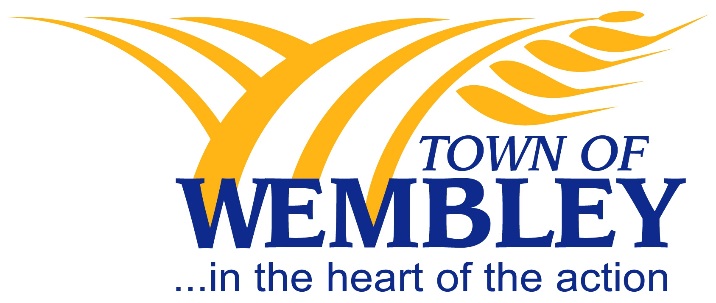 POLICY MANUALPOLICY PURPOSE:To verify Real Property Report compliance with Land Use Bylaw.POLICY STATEMENT:New Real Property Reports will be reviewed and stamped if in compliance with the Land Use Bylaw and returned by mail to the requesting party for the set fee.  Real Property Reports over six months old can be supplied as information only. Legal References:Policy Department:PlanningCross References:PlanningPolicy Number: P3Adoption Date:June 21, 1993 Revision Date:September 25, 2017Policy Title:Letter of ComplianceReview Date: